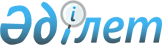 Сарқан аудандық мәслихатының 2019 жылғы 23 қаңтарындағы "Сарқан ауданының Сарқан қаласы мен ауылдық округтерінің арналған бюджеті туралы" № 54-222 шешіміне өзгерістер енгізу туралыАлматы облысы Сарқан аудандық мәслихатының 2019 жылғы 5 сәуірдегі № 59-242 шешімі. Алматы облысы Әділет департаментінде 2019 жылы 15 сәуірде № 5103 болып тіркелді
      2008 жылғы 4 желтоқсандағы Қазақстан Республикасының Бюджет кодексінің 104-бабының 5-тармағына және 106-бабының 4-тармағына, "Қазақстан Республикасындағы жергілікті мемлекеттік басқару және өзін-өзі басқару туралы" 2001 жылғы 23 қаңтардағы Қазақстан Республикасы Заңының 6-бабының 1-тармағының 1) тармақшасына сәйкес, Сарқан аудандық мәслихаты ШЕШІМ ҚАБЫЛДАДЫ:
      1. Сарқан аудандық мәслихатының "Сарқан ауданының Сарқан қаласы мен ауылдық округтерінің 2019-2021 жылдарға арналған бюджеттері туралы" 2019 жылғы 23 қаңтардағы № 54-222 (Нормативтік құқықтық актілерді мемлекеттік тіркеу тізілімінде № 5039 тіркелген, 2019 жылдың 30 қаңтарында Қазақстан Республикасы Нормативтік құқықтық актілерінің эталондық бақылау банкінде жарияланған), шешіміне келесі өзгерістер енгізілсін:
      көрсетілген шешімнің 1, 2, 3, 4, 5, 6-тармақтары жаңа редакцияда баяндалсын:
      "1. 2019-2021 жылдарға арналған Сарқан қаласының бюджеті тиісінше осы шешімнің 1, 2, 3-қосымшаларына сәйкес, оның ішінде 2019 жылға келесі көлемдерде бекітілсін:
      1) кірістер 187 144 мың теңге, оның ішінде:
      салықтық түсімдер 79 743 мың теңге;
      салықтық емес түсімдер 0 теңге;
      негізгі капиталды сатудан түсетін түсімдер 0 теңге;
      трансферттер түсімі 107 401 мың теңге, оның ішінде:
      ағымдағы нысаналы трансферттер 53 036 мың теңге;
      нысаналы даму трансферттері 0 теңге;
      субвенциялар 54 365 мың теңге;
      2) шығындар 198 142 мың теңге. 
      3) таза бюджеттік кредиттеу 0 теңге, оның ішінде:
      бюджеттік кредиттер 0 теңге;
      бюджеттік кредиттерді өтеу 0 теңге;
      4) қаржы активтерімен операциялар бойынша сальдо 0 теңге;
      5) бюджет тапшылығы (профициті) (-) 10 998 мың теңге;
      6) бюджет тапшылығын қаржыландыру (профицитін пайдалану) 10 998 мың теңге.";
      "2. 2019-2021 жылдарға арналған Алмалы ауылдық округінің бюджеті тиісінше осы шешімнің 4, 5, 6-қосымшаларға сәйкес, оның ішінде 2019 жылға келесі көлемдерде бекітілсін:
      1) кірістер 55 355 мың теңге, оның ішінде:
      салықтық түсімдер 5 976 мың теңге;
      салықтық емес түсімдер 0 теңге;
      негізгі капиталды сатудан түсетін түсімдер 0 теңге;
      трансферттер түсімі 49 379 мың теңге, оның ішінде:
      ағымдағы нысаналы трансферттер 33 982 мың теңге;
      нысаналы даму трансферттері 0 теңге;
      субвенциялар 15 397 мың теңге;
      2) шығындар 56 782 мың теңге. 
      3) таза бюджеттік кредиттеу 0 теңге, оның ішінде:
      бюджеттік кредиттер 0 теңге;
      бюджеттік кредиттерді өтеу 0 теңге;
      4) қаржы активтерімен операциялар бойынша сальдо 0 теңге;
      5) бюджет тапшылығы (профициті) (-) 1427 мың теңге;
      6) бюджет тапшылығын қаржыландыру (профицитін пайдалану) 1 427 мың теңге.";
      "3. 2019-2021 жылдарға арналған Екіаша ауылдық округінің бюджеті тиісінше осы шешімнің 7, 8, 9-қосымшаларға сәйкес, оның ішінде 2019 жылға келесі көлемдерде бекітілсін:
      1) кірістер 64 526 мың теңге, оның ішінде:
      салықтық түсімдер 4 192 мың теңге;
      салықтық емес түсімдер 0 теңге;
      негізгі капиталды сатудан түсетін түсімдер 0 теңге;
      трансферттер түсімі 60 334 мың теңге, оның ішінде:
      ағымдағы нысаналы трансферттер 6 334 мың теңге;
      нысаналы даму трансферттері 0 теңге;
      субвенциялар 54 000 мың теңге;
      2) шығындар 66 027 мың теңге. 
      3) таза бюджеттік кредиттеу 0 теңге, оның ішінде:
      бюджеттік кредиттер 0 теңге;
      бюджеттік кредиттерді өтеу 0 теңге;
      4) қаржы активтерімен операциялар бойынша сальдо 0 теңге;
      5) бюджет тапшылығы (профициті) (-) 1501 мың теңге;
      6) бюджет тапшылығын қаржыландыру (профицитін пайдалану) 1 501 мың теңге.";
      "4. 2019-2021 жылдарға арналған Қойлық ауылдық округінің бюджеті тиісінше осы шешімнің 10, 11, 12-қосымшаларға сәйкес, оның ішінде 2019 жылға келесі көлемдерде бекітілсін:
      1) кірістер 56 114 мың теңге, оның ішінде:
      салықтық түсімдер 6 803 мың теңге;
      салықтық емес түсімдер 0 теңге;
      негізгі капиталды сатудан түсетін түсімдер 0 теңге;
      трансферттер түсімі 49 311 мың теңге, оның ішінде:
      ағымдағы нысаналы трансферттер 34 470 мың теңге;
      нысаналы даму трансферттері 0 теңге;
      субвенциялар 14 841 мың теңге;
      2) шығындар 60 910 мың теңге. 
      3) таза бюджеттік кредиттеу 0 теңге, оның ішінде:
      бюджеттік кредиттер 0 теңге;
      бюджеттік кредиттерді өтеу 0 теңге;
      4) қаржы активтерімен операциялар бойынша сальдо 0 теңге;
      5) бюджет тапшылығы (профициті) (-) 4796 мың теңге;
      6) бюджет тапшылығын қаржыландыру (профицитін пайдалану) 4 796 мың теңге.";
      "5. 2019-2021 жылдарға арналған Лепсі ауылдық округінің бюджеті тиісінше осы шешімнің 13, 14, 15-қосымшаларға сәйкес, оның ішінде 2019 жылға келесі көлемдерде бекітілсін:
      1) кірістер 22 596 мың теңге, оның ішінде:
      салықтық түсімдер 6 052 мың теңге;
      салықтық емес түсімдер 0 теңге;
      негізгі капиталды сатудан түсетін түсімдер 0 теңге;
      трансферттер түсімі 16 544 мың теңге, оның ішінде:
      ағымдағы нысаналы трансферттер 809 мың теңге;
      нысаналы даму трансферттері 0 теңге;
      субвенциялар 15 735 мың теңге;
      2) шығындар 26 466 мың теңге. 
      3) таза бюджеттік кредиттеу 0 теңге, оның ішінде:
      бюджеттік кредиттер 0 теңге;
      бюджеттік кредиттерді өтеу 0 теңге;
      4) қаржы активтерімен операциялар бойынша сальдо 0 теңге;
      5) бюджет тапшылығы (профициті) (-) 3870 мың теңге;
      6) бюджет тапшылығын қаржыландыру (профицитін пайдалану) 3 870 мың теңге.";
      "6. 2019-2021 жылдарға арналған Черкасск ауылдық округінің бюджеті тиісінше осы шешімнің 16, 17, 18-қосымшаларға сәйкес, оның ішінде 2019 жылға келесі көлемдерде бекітілсін:
      1) кірістер 23 845 мың теңге, оның ішінде:
      салықтық түсімдер 6 779 мың теңге;
      салықтық емес түсімдер 0 теңге;
      негізгі капиталды сатудан түсетін түсімдер 0 теңге;
      трансферттер түсімі 17 066 мың теңге, оның ішінде:
      ағымдағы нысаналы трансферттер 779 мың теңге;
      нысаналы даму трансферттері 0 теңге;
      субвенциялар 16 287 мың теңге;
      2) шығындар 24 499 мың теңге. 
      3) таза бюджеттік кредиттеу 0 теңге, оның ішінде:
      бюджеттік кредиттер 0 теңге;
      бюджеттік кредиттерді өтеу 0 теңге;
      4) қаржы активтерімен операциялар бойынша сальдо 0 теңге;
      5) бюджет тапшылығы (профициті) (-) 654 мың теңге;
      6) бюджет тапшылығын қаржыландыру (профицитін пайдалану) 654 мың теңге.".
      2. Көрсетілген шешімнің 1, 4, 7, 10, 13, 16-қосымшалары тиісінше осы шешімнің 1, 2, 3, 4, 5, 6-қосымшаларына сәйкес жаңа редакцияда баяндалсын.
      3. Осы шешімнің орындалуын бақылау Сарқан аудандық мәслихатының "Экономика саласы, қаржы, салық және бюджет, шағын және орта кәсіпкерлікті дамыту, аграрлық мәселелер, экология жөніндегі" тұрақты комиссиясына жүктелсін.
      4. Осы шешім 2019 жылдың 1 қаңтарынан бастап қолданысқа енгізіледі. Сарқан қаласының 2019 жылға арналған бюджеті Алмалы ауылдық округінің 2019 жылға арналған бюджеті Екіаша ауылдық округінің 2019 жылға арналған бюджеті Қойлық ауылдық округінің 2019 жылға арналған бюджеті Лепсі ауылдық округінің 2019 жылға арналған бюджеті Черкасск ауылдық округінің 2019 жылға арналған бюджеті
					© 2012. Қазақстан Республикасы Әділет министрлігінің «Қазақстан Республикасының Заңнама және құқықтық ақпарат институты» ШЖҚ РМК
				
      Сарқан аудандық

      мәслихатының сессия төрағасы

Б. Отеншинов

      Сарқан аудандық

      мәслихатының хатшысы

Қ. Абдрахманов
Сарқан аудандық мәслихатының 2019 жылғы "5" сәуірдегі Сарқан аудандық мәслихатының 2019 жылғы 23 қаңтардағы "Сарқан ауданының Сарқан қаласы мен ауылдық округтерінің 2019-2021 жылдарға арналған бюджеттері туралы" № 54-222 шешіміне өзгерістер енгізу туралы № 59-242 шешіміне 1-қосымшаСарқан аудандық мәслихатының 2019 жылғы 23 қаңтардағы "Сарқан ауданының Сарқан қаласы мен ауылдық округтерінің 2019-2021 жылдарға арналған бюджеттері туралы" № 54-222 шешіміне 1-қосымша
Санаты
Санаты
Санаты
Санаты
Сомасы

 (мың теңге)
Сыныбы
Сыныбы
Сыныбы
Сомасы

 (мың теңге)
Ішкі сыныбы
Ішкі сыныбы
Сомасы

 (мың теңге)
Атауы
Сомасы

 (мың теңге)
I. Кірістер
187 144
1
Салықтық түсімдер
79 743
01
Табыс салығы
36 800
2
Жеке табыс салығы
36 800
04
Меншiкке салынатын салықтар
42 943
1
Мүлікке салынатын салықтар
1 000
3
Жер салығы
4 943
4
Көлiк құралдарына салынатын салық
37 000
4
Трансферттердің түсімдері
107 401
02
Мемлекеттiк басқарудың жоғары тұрған органдарынан түсетiн трансферттер
107 401
3
Аудандардың (облыстық маңызы бар қаланың)бюджетінен трансферттер
107 401
Функционалдық топ
Функционалдық топ
Функционалдық топ
Функционалдық топ
Функционалдық топ
Сомасы

(мың теңге)
Кіші функция
Кіші функция
Кіші функция
Кіші функция
Сомасы

(мың теңге)
Бюджеттік бағдарламалардың әкімшісі
Бюджеттік бағдарламалардың әкімшісі
Бюджеттік бағдарламалардың әкімшісі
Сомасы

(мың теңге)
Бағдарлама
Бағдарлама
Сомасы

(мың теңге)
Атауы
Сомасы

(мың теңге)
II.Шығындар
198 142
01
Жалпы сипаттағы мемлекеттiк қызметтер 
24 215
1
Мемлекеттiк басқарудың жалпы функцияларын орындайтын өкiлдi, атқарушы және басқа органдар
24 215
124
Аудандық маңызы бар қала, ауыл, кент, ауылдық округ әкімінің аппараты
24 215
001
Аудандық маңызы бар қала, ауыл, кент, ауылдық округ әкімінің қызметін қамтамасыз ету жөніндегі қызметтер
23 215
022
Мемлекеттік органның күрделі шығыстары
1 000
4
Бiлiм беру
119 862
1
Мектепке дейiнгi тәрбие және оқыту
119 862
124
Аудандық маңызы бар қала, ауыл, кент, ауылдық округ әкімінің аппараты
119 862
004
Мектепке дейінгі тәрбиелеу және оқыту және мектепке дейінгі тәрбиелеу және оқыту ұйымдарында медициналық қызмет көрсетуді ұйымдастыру
75 645
041
Мектепке дейінгі білім беру ұйымдарында мемлекеттік білім беру тапсырысын іске асыруға
44 217
7
Тұрғын үй-комуналдық шаруашылық
49 745
3
Елді-мекендерді көркейту
49 745
124
Аудандық маңызы бар қала, ауыл, кент, ауылдық округ әкімінің аппараты
49 745
008
Елді мекендердегі көшелерді жарықтандыру
32 013
009
Елді мекендердің санитариясын қамтамасыз ету
1 424
011
Елді мекендерді абаттандыру мен көгалдандыру
16 308
12
Көлiк және коммуникация
4 064
1
Автомобиль көлiгi
4 064
124
Аудандық маңызы бар қала, ауыл, кент, ауылдық округ әкімінің аппараты
4 064
013
Аудандық маңызы бар қалаларда, ауылдарда, кенттерде, ауылдық округтерде автомобиль жолдарының жұмыс істеуін қамтамасыз ету
4 064
15
Трансферттер
256
1
Трансферттер
256
124
Аудандық маңызы бар қала, ауыл, кент, ауылдық округ әкімінің аппараты
256
048
Пайдаланылмаған (толық пайдаланылмаған) нысаналы трансферттерді қайтару
256
Санаты
Санаты
Санаты
Санаты
Санаты
Cомасы

 (мың теңге)
Сыныбы
Сыныбы
Сыныбы
Сыныбы
Cомасы

 (мың теңге)
Ішкі сыныбы
Ішкі сыныбы
Ішкі сыныбы
Cомасы

 (мың теңге)
Атауы
Cомасы

 (мың теңге)
Бюджеттік кредиттерді өтеу
0
5
Бюджеттік кредиттерді өтеу
0
01
Бюджеттік кредиттерді өтеу
0
Функционалдық топ
Функционалдық топ
Функционалдық топ
Функционалдық топ
Функционалдық топ
Сомасы

(мың теңге)
Кіші функция
Кіші функция
Кіші функция
Кіші функция
Сомасы

(мың теңге)
Бюджеттік бағдарламалардың әкімшісі
Бюджеттік бағдарламалардың әкімшісі
Бюджеттік бағдарламалардың әкімшісі
Сомасы

(мың теңге)
Бағдарлама
Бағдарлама
Сомасы

(мың теңге)
Атауы
Сомасы

(мың теңге)
ІV. Қаржы активтерімен операциялар бойынша сальдо
0
Санаты
Санаты
Санаты
Санаты
Cомасы

(мың теңге)
Сыныбы
Сыныбы
Сыныбы
Cомасы

(мың теңге)
Ішкі сыныбы
Ішкі сыныбы
Cомасы

(мың теңге)
Атауы
Cомасы

(мың теңге)
V. Бюджет тапшылығы (профициті)
-10 998
VI. Бюджет тапшылығын қаржыландыру (профицитін пайдалану)
10 998
8
Бюджет қаражаттарының пайдаланылатын қалдықтары
10 998
01
Бюджет қаражаты қалдықтары
10 998
1
Бюджет қаражатының бос қалдықтары
10 998
Функционалдық топ
Функционалдық топ
Функционалдық топ
Функционалдық топ
Функционалдық топ
Сомасы

(мың теңге)
Функционалдық кіші топ
Функционалдық кіші топ
Функционалдық кіші топ
Функционалдық кіші топ
Сомасы

(мың теңге)
Бюджеттік бағдарламалардың әкімшісі
Бюджеттік бағдарламалардың әкімшісі
Бюджеттік бағдарламалардың әкімшісі
Сомасы

(мың теңге)
Бюджеттік бағдарлама
Бюджеттік бағдарлама
Сомасы

(мың теңге)
Атауы
Сомасы

(мың теңге)
Қарыздарды өтеу
0
16
Қарыздарды өтеу
0
1
Қарыздарды өтеу
0Сарқан аудандық мәслихатының 2019 жылғы "5" сәуірдегі Сарқан аудандық мәслихатының 2019 жылғы 23 қаңтардағы "Сарқан ауданының Сарқан қаласы мен ауылдық округтерінің 2019-2021 жылдарға арналған бюджеттері туралы" № 54-222 шешіміне өзгерістер енгізу туралы № 59-242 шешіміне 2-қосымшаСарқан аудандық мәслихатының 2019 жылғы 23 қаңтардағы "Сарқан ауданының Сарқан қаласы мен ауылдық округтерінің 2019-2021 жылдарға арналған бюджеттері туралы" № 54-222 шешіміне 4-қосымша
Санаты
Санаты
Санаты
Санаты
Сомасы

 (мың теңге)
Сыныбы
Сыныбы
Сыныбы
Сомасы

 (мың теңге)
Ішкі сыныбы
Ішкі сыныбы
Сомасы

 (мың теңге)
Атауы
Сомасы

 (мың теңге)
I. Кірістер
55 355
1
Салықтық түсімдер
5 976
01
Табыс салығы
700
2
Жеке табыс салығы
700
04
Меншiкке салынатын салықтар
5 276
1
Мүлікке салынатын салықтар
71
3
Жер салығы
405
4
Көлiк құралдарына салынатын салық
4 800
4
Трансферттердің түсімдері
49 379
02
Мемлекеттiк басқарудың жоғары тұрған органдарынан түсетiн трансферттер
49 379
3
Аудандардың (облыстық маңызы бар қаланың)бюджетінен трансферттер
49 379
Функционалдық топ
Функционалдық топ
Функционалдық топ
Функционалдық топ
Функционалдық топ
Сомасы

(мың теңге)
Кіші функция
Кіші функция
Кіші функция
Кіші функция
Сомасы

(мың теңге)
Бюджеттік бағдарламалардың әкімшісі
Бюджеттік бағдарламалардың әкімшісі
Бюджеттік бағдарламалардың әкімшісі
Сомасы

(мың теңге)
Бағдарлама
Бағдарлама
Сомасы

(мың теңге)
Атауы
Сомасы

(мың теңге)
II.Шығындар
56 782
01
Жалпы сипаттағы мемлекеттiк қызметтер 
19 979
1
Мемлекеттiк басқарудың жалпы функцияларын орындайтын өкiлдi, атқарушы және басқа органдар
19 979
124
Аудандық маңызы бар қала, ауыл, кент, ауылдық округ әкімінің аппараты
19 979
001
Аудандық маңызы бар қала, ауыл, кент, ауылдық округ әкімінің қызметін қамтамасыз ету жөніндегі қызметтер
19 379
022
Мемлекеттік органның күрделі шығыстары
600
4
Бiлiм беру
32 115
1
Мектепке дейiнгi тәрбие және оқыту
32 115
124
Аудандық маңызы бар қала, ауыл, кент, ауылдық округ әкімінің аппараты
32 115
041
Мектепке дейінгі білім беру ұйымдарында мемлекеттік білім беру тапсырысын іске асыруға
32 115
7
Тұрғын үй-комуналдық шаруашылық
4 127
3
Елді-мекендерді көркейту
4 127
124
Аудандық маңызы бар қала, ауыл, кент, ауылдық округ әкімінің аппараты
4 127
008
Елді мекендердегі көшелерді жарықтандыру
2 200
009
Елді мекендердің санитариясын қамтамасыз ету
200
011
Елді мекендерді абаттандыру мен көгалдандыру
1 727
12
Көлiк және коммуникация
561
1
Автомобиль көлiгi
561
124
Аудандық маңызы бар қала, ауыл, кент, ауылдық округ әкімінің аппараты
561
013
Аудандық маңызы бар қалаларда, ауылдарда, кенттерде, ауылдық округтерде автомобиль жолдарының жұмыс істеуін қамтамасыз ету
561
Санаты
Санаты
Санаты
Санаты
Санаты
Cомасы

 (мың теңге)
Сыныбы
Сыныбы
Сыныбы
Сыныбы
Cомасы

 (мың теңге)
Ішкі сыныбы
Ішкі сыныбы
Ішкі сыныбы
Cомасы

 (мың теңге)
Атауы
Cомасы

 (мың теңге)
Бюджеттік кредиттерді өтеу
0
5
Бюджеттік кредиттерді өтеу
0
01
Бюджеттік кредиттерді өтеу
0
Функционалдық топ
Функционалдық топ
Функционалдық топ
Функционалдық топ
Функционалдық топ
Сомасы

(мың теңге)
Кіші функция
Кіші функция
Кіші функция
Кіші функция
Сомасы

(мың теңге)
Бюджеттік бағдарламалардың әкімшісі
Бюджеттік бағдарламалардың әкімшісі
Бюджеттік бағдарламалардың әкімшісі
Сомасы

(мың теңге)
Бағдарлама
Бағдарлама
Сомасы

(мың теңге)
Атауы
Сомасы

(мың теңге)
ІV. Қаржы активтерімен операциялар бойынша сальдо
0
Санаты
Санаты
Санаты
Санаты
Cомасы

(мың теңге)
Сыныбы
Сыныбы
Сыныбы
Cомасы

(мың теңге)
Ішкі сыныбы
Ішкі сыныбы
Cомасы

(мың теңге)
Атауы
Cомасы

(мың теңге)
V. Бюджет тапшылығы (профициті)
-1 427
VI. Бюджет тапшылығын қаржыландыру (профицитін пайдалану)
1 427
8
Бюджет қаражаттарының пайдаланылатын қалдықтары
1 427
01
Бюджет қаражаты қалдықтары
1 427
1
Бюджет қаражатының бос қалдықтары
1 427
Функционалдық топ
Функционалдық топ
Функционалдық топ
Функционалдық топ
Функционалдық топ
Сомасы

(мың теңге)
Функционалдық кіші топ
Функционалдық кіші топ
Функционалдық кіші топ
Функционалдық кіші топ
Сомасы

(мың теңге)
Бюджеттік бағдарламалардың әкімшісі
Бюджеттік бағдарламалардың әкімшісі
Бюджеттік бағдарламалардың әкімшісі
Сомасы

(мың теңге)
Бюджеттік бағдарлама
Бюджеттік бағдарлама
Сомасы

(мың теңге)
Атауы
Сомасы

(мың теңге)
Қарыздарды өтеу
0
16
Қарыздарды өтеу
0
1
Қарыздарды өтеу
0Сарқан аудандық мәслихатының 2019 жылғы "5" сәуірдегі Сарқан аудандық мәслихатының 2019 жылғы 23 қаңтардағы "Сарқан ауданының Сарқан қаласы мен ауылдық округтерінің 2019-2021 жылдарға арналған бюджеттері туралы" № 54-222 шешіміне өзгерістер енгізу туралы № 59-242 шешіміне 3-қосымшаСарқан аудандық мәслихатының 2019 жылғы 23 қаңтардағы "Сарқан ауданының Сарқан қаласы мен ауылдық округтерінің 2019-2021 жылдарға арналған бюджеттері туралы" № 54-222 шешіміне 7-қосымша
Санаты
Санаты
Санаты
Санаты
Сомасы

 (мың теңге)
Сыныбы
Сыныбы
Сыныбы
Сомасы

 (мың теңге)
Ішкі сыныбы
Ішкі сыныбы
Сомасы

 (мың теңге)
Атауы
Сомасы

 (мың теңге)
I. Кірістер
64 526
1
Салықтық түсімдер
4 192
01
Табыс салығы
800
2
Жеке табыс салығы
800
04
Меншiкке салынатын салықтар
3 392
1
Мүлікке салынатын салықтар
35
3
Жер салығы
257
4
Көлiк құралдарына салынатын салық
3 100
4
Трансферттердің түсімдері
60 334
02
Мемлекеттiк басқарудың жоғары тұрған органдарынан түсетiн трансферттер
60 334
3
Аудандардың (облыстық маңызы бар қаланың)бюджетінен трансферттер
60 334
Функционалдық топ
Функционалдық топ
Функционалдық топ
Функционалдық топ
Функционалдық топ
Сомасы

(мың теңге)
Кіші функция
Кіші функция
Кіші функция
Кіші функция
Сомасы

(мың теңге)
Бюджеттік бағдарламалардың әкімшісі
Бюджеттік бағдарламалардың әкімшісі
Бюджеттік бағдарламалардың әкімшісі
Сомасы

(мың теңге)
Бағдарлама
Бағдарлама
Сомасы

(мың теңге)
Атауы
Сомасы

(мың теңге)
II.Шығындар
66 027
01
Жалпы сипаттағы мемлекеттiк қызметтер 
19 467
1
Мемлекеттiк басқарудың жалпы функцияларын орындайтын өкiлдi, атқарушы және басқа органдар
19 467
124
Аудандық маңызы бар қала, ауыл, кент, ауылдық округ әкімінің аппараты
19 467
001
Аудандық маңызы бар қала, ауыл, кент, ауылдық округ әкімінің қызметін қамтамасыз ету жөніндегі қызметтер
19 367
022
Мемлекеттік органның күрделі шығыстары
100
4
Бiлiм беру
43 153
1
Мектепке дейiнгi тәрбие және оқыту
43 153
124
Аудандық маңызы бар қала, ауыл, кент, ауылдық округ әкімінің аппараты
43 153
004
Мектепке дейінгі тәрбиелеу және оқыту және мектепке дейінгі тәрбиелеу және оқыту ұйымдарында медициналық қызмет көрсетуді ұйымдастыру
43 153
7
Тұрғын үй-комуналдық шаруашылық
2 951
3
Елді-мекендерді көркейту
2 951
124
Аудандық маңызы бар қала, ауыл, кент, ауылдық округ әкімінің аппараты
2 951
008
Елді мекендердегі көшелерді жарықтандыру
800
009
Елді мекендердің санитариясын қамтамасыз ету
150
011
Елді мекендерді абаттандыру мен көгалдандыру
2 001
12
Көлiк және коммуникация
456
1
Автомобиль көлiгi
456
124
Аудандық маңызы бар қала, ауыл, кент, ауылдық округ әкімінің аппараты
456
013
Аудандық маңызы бар қалаларда, ауылдарда, кенттерде, ауылдық округтерде автомобиль жолдарының жұмыс істеуін қамтамасыз ету
456
Санаты
Санаты
Санаты
Санаты
Санаты
Cомасы

 (мың теңге)
Сыныбы
Сыныбы
Сыныбы
Сыныбы
Cомасы

 (мың теңге)
Ішкі сыныбы
Ішкі сыныбы
Ішкі сыныбы
Cомасы

 (мың теңге)
Атауы
Cомасы

 (мың теңге)
Бюджеттік кредиттерді өтеу
0
5
Бюджеттік кредиттерді өтеу
0
01
Бюджеттік кредиттерді өтеу
0
Функционалдық топ
Функционалдық топ
Функционалдық топ
Функционалдық топ
Функционалдық топ
Сомасы

(мың теңге)
Кіші функция
Кіші функция
Кіші функция
Кіші функция
Сомасы

(мың теңге)
Бюджеттік бағдарламалардың әкімшісі
Бюджеттік бағдарламалардың әкімшісі
Бюджеттік бағдарламалардың әкімшісі
Сомасы

(мың теңге)
Бағдарлама
Бағдарлама
Сомасы

(мың теңге)
Атауы
Сомасы

(мың теңге)
ІV. Қаржы активтерімен операциялар бойынша сальдо
0
Санаты
Санаты
Санаты
Санаты
Cомасы

(мың теңге)
Сыныбы
Сыныбы
Сыныбы
Cомасы

(мың теңге)
Ішкі сыныбы
Ішкі сыныбы
Cомасы

(мың теңге)
Атауы
Cомасы

(мың теңге)
V. Бюджет тапшылығы (профициті)
-1 501
VI. Бюджет тапшылығын қаржыландыру (профицитін пайдалану)
1 501
8
Бюджет қаражаттарының пайдаланылатын қалдықтары
1 501
01
Бюджет қаражаты қалдықтары
1 501
1
Бюджет қаражатының бос қалдықтары
1 501
Функционалдық топ
Функционалдық топ
Функционалдық топ
Функционалдық топ
Функционалдық топ
Сомасы

(мың теңге)
Функционалдық кіші топ
Функционалдық кіші топ
Функционалдық кіші топ
Функционалдық кіші топ
Сомасы

(мың теңге)
Бюджеттік бағдарламалардың әкімшісі
Бюджеттік бағдарламалардың әкімшісі
Бюджеттік бағдарламалардың әкімшісі
Сомасы

(мың теңге)
Бюджеттік бағдарлама
Бюджеттік бағдарлама
Сомасы

(мың теңге)
Атауы
Сомасы

(мың теңге)
Қарыздарды өтеу
0
16
Қарыздарды өтеу
0
1
Қарыздарды өтеу
0Сарқан аудандық мәслихатының 2019 жылғы "5" сәуірдегі Сарқан аудандық мәслихатының 2019 жылғы 23 қаңтардағы "Сарқан ауданының Сарқан қаласы мен ауылдық округтерінің 2019-2021 жылдарға арналған бюджеттері туралы" № 54-222 шешіміне өзгерістер енгізу туралы № 59-242 шешіміне 4-қосымшаСарқан аудандық мәслихатының 2019 жылғы 23 қаңтардағы "Сарқан ауданының Сарқан қаласы мен ауылдық округтерінің 2019-2021 жылдарға арналған бюджеттері туралы" № 54-222 шешіміне 10-қосымша
Санаты
Санаты
Санаты
Санаты
Сомасы

 (мың теңге)
Сыныбы
Сыныбы
Сыныбы
Сомасы

 (мың теңге)
Ішкі сыныбы
Ішкі сыныбы
Сомасы

 (мың теңге)
Атауы
Сомасы

 (мың теңге)
I. Кірістер
56 114
1
Салықтық түсімдер
6 803
01
Табыс салығы
1 800
2
Жеке табыс салығы
1 800
04
Меншiкке салынатын салықтар
5 003
1
Мүлікке салынатын салықтар
53
3
Жер салығы
450
4
Көлiк құралдарына салынатын салық
4 500
4
Трансферттердің түсімдері
49 311
02
Мемлекеттiк басқарудың жоғары тұрған органдарынан түсетiн трансферттер
49 311
3
Аудандардың (облыстық маңызы бар қаланың)бюджетінен трансферттер
49 311
Функционалдық топ
Функционалдық топ
Функционалдық топ
Функционалдық топ
Функционалдық топ
Сомасы

(мың теңге)
Кіші функция
Кіші функция
Кіші функция
Кіші функция
Сомасы

(мың теңге)
Бюджеттік бағдарламалардың әкімшісі
Бюджеттік бағдарламалардың әкімшісі
Бюджеттік бағдарламалардың әкімшісі
Сомасы

(мың теңге)
Бағдарлама
Бағдарлама
Сомасы

(мың теңге)
Атауы
Сомасы

(мың теңге)
II.Шығындар
60 910
01
Жалпы сипаттағы мемлекеттiк қызметтер 
19 913
1
Мемлекеттiк басқарудың жалпы функцияларын орындайтын өкiлдi, атқарушы және басқа органдар
19 913
124
Аудандық маңызы бар қала, ауыл, кент, ауылдық округ әкімінің аппараты
19 913
001
Аудандық маңызы бар қала, ауыл, кент, ауылдық округ әкімінің қызметін қамтамасыз ету жөніндегі қызметтер
19 813
022
Мемлекеттік органның күрделі шығыстары
100
4
Бiлiм беру
32 445
1
Мектепке дейiнгi тәрбие және оқыту
32 445
124
Аудандық маңызы бар қала, ауыл, кент, ауылдық округ әкімінің аппараты
32 445
041
Мектепке дейінгі білім беру ұйымдарында мемлекеттік білім беру тапсырысын іске асыруға
32 445
7
Тұрғын үй-комуналдық шаруашылық
8 096
3
Елді-мекендерді көркейту
8 096
124
Аудандық маңызы бар қала, ауыл, кент, ауылдық округ әкімінің аппараты
8 096
008
Елді мекендердегі көшелерді жарықтандыру
2 300
009
Елді мекендердің санитариясын қамтамасыз ету
200
011
Елді мекендерді абаттандыру мен көгалдандыру
5 596
12
Көлiк және коммуникация
456
1
Автомобиль көлiгi
456
124
Аудандық маңызы бар қала, ауыл, кент, ауылдық округ әкімінің аппараты
456
013
Аудандық маңызы бар қалаларда, ауылдарда, кенттерде, ауылдық округтерде автомобиль жолдарының жұмыс істеуін қамтамасыз ету
456
Санаты
Санаты
Санаты
Санаты
Санаты
Cомасы

 (мың теңге)
Сыныбы
Сыныбы
Сыныбы
Сыныбы
Cомасы

 (мың теңге)
Ішкі сыныбы
Ішкі сыныбы
Ішкі сыныбы
Cомасы

 (мың теңге)
Атауы
Cомасы

 (мың теңге)
Бюджеттік кредиттерді өтеу
0
5
Бюджеттік кредиттерді өтеу
0
01
Бюджеттік кредиттерді өтеу
0
Функционалдық топ
Функционалдық топ
Функционалдық топ
Функционалдық топ
Функционалдық топ
Сомасы

(мың теңге)
Кіші функция
Кіші функция
Кіші функция
Кіші функция
Сомасы

(мың теңге)
Бюджеттік бағдарламалардың әкімшісі
Бюджеттік бағдарламалардың әкімшісі
Бюджеттік бағдарламалардың әкімшісі
Сомасы

(мың теңге)
Бағдарлама
Бағдарлама
Сомасы

(мың теңге)
Атауы
Сомасы

(мың теңге)
ІV. Қаржы активтерімен операциялар бойынша сальдо
0
Санаты
Санаты
Санаты
Санаты
Cомасы

(мың теңге)
Сыныбы
Сыныбы
Сыныбы
Cомасы

(мың теңге)
Ішкі сыныбы
Ішкі сыныбы
Cомасы

(мың теңге)
Атауы
Cомасы

(мың теңге)
V. Бюджет тапшылығы (профициті)
-4 796
VI. Бюджет тапшылығын қаржыландыру (профицитін пайдалану)
4 796
8
Бюджет қаражаттарының пайдаланылатын қалдықтары
4 796
01
Бюджет қаражаты қалдықтары
4 796
1
Бюджет қаражатының бос қалдықтары
4 796
Функционалдық топ
Функционалдық топ
Функционалдық топ
Функционалдық топ
Функционалдық топ
Сомасы

(мың теңге)
Функционалдық кіші топ
Функционалдық кіші топ
Функционалдық кіші топ
Функционалдық кіші топ
Сомасы

(мың теңге)
Бюджеттік бағдарламалардың әкімшісі
Бюджеттік бағдарламалардың әкімшісі
Бюджеттік бағдарламалардың әкімшісі
Сомасы

(мың теңге)
Бюджеттік бағдарлама
Бюджеттік бағдарлама
Сомасы

(мың теңге)
Атауы
Сомасы

(мың теңге)
Қарыздарды өтеу
0
16
Қарыздарды өтеу
0
1
Қарыздарды өтеу
0Сарқан аудандық мәслихатының 2019 жылғы "5" сәуірдегі Сарқан аудандық мәслихатының 2019 жылғы 23 қаңтардағы "Сарқан ауданының Сарқан қаласы мен ауылдық округтерінің 2019-2021 жылдарға арналған бюджеттері туралы" № 54-222 шешіміне өзгерістер енгізу туралы № 59-242 шешіміне 5-қосымшаСарқан аудандық мәслихатының 2019 жылғы 23 қаңтардағы "Сарқан ауданының Сарқан қаласы мен ауылдық округтерінің 2019-2021 жылдарға арналған бюджеттері туралы" № 54-222 шешіміне 13-қосымша
Санаты
Санаты
Санаты
Санаты
Сомасы

 (мың теңге)
Сыныбы
Сыныбы
Сыныбы
Сомасы

 (мың теңге)
Ішкі сыныбы
Ішкі сыныбы
Сомасы

 (мың теңге)
Атауы
Сомасы

 (мың теңге)
I. Кірістер
22 596
1
Салықтық түсімдер
6 052
01
Табыс салығы
1 800
2
Жеке табыс салығы
1 800
04
Меншiкке салынатын салықтар
4 252
1
Мүлікке салынатын салықтар
72
3
Жер салығы
380
4
Көлiк құралдарына салынатын салық
3 800
4
Трансферттердің түсімдері
16 544
02
Мемлекеттiк басқарудың жоғары тұрған органдарынан түсетiн трансферттер
16 544
3
Аудандардың (облыстық маңызы бар қаланың)бюджетінен трансферттер
16 544
Функционалдық топ
Функционалдық топ
Функционалдық топ
Функционалдық топ
Функционалдық топ
Сомасы

(мың теңге)
Кіші функция
Кіші функция
Кіші функция
Кіші функция
Бюджеттік бағдарламалардың әкімшісі
Бюджеттік бағдарламалардың әкімшісі
Бюджеттік бағдарламалардың әкімшісі
Бағдарлама
Бағдарлама
Атауы
II.Шығындар
26 466
01
Жалпы сипаттағы мемлекеттiк қызметтер 
19 809
1
Мемлекеттiк басқарудың жалпы функцияларын орындайтын өкiлдi, атқарушы және басқа органдар
19 809
124
Аудандық маңызы бар қала, ауыл, кент, ауылдық округ әкімінің аппараты
19 809
001
Аудандық маңызы бар қала, ауыл, кент, ауылдық округ әкімінің қызметін қамтамасыз ету жөніндегі қызметтер
19 709
022
Мемлекеттік органның күрделі шығыстары
100
7
Тұрғын үй-комуналдық шаруашылық
6 523
3
Елді-мекендерді көркейту
6 523
124
Аудандық маңызы бар қала, ауыл, кент, ауылдық округ әкімінің аппараты
6 523
008
Елді мекендердегі көшелерді жарықтандыру
1 700
009
Елді мекендердің санитариясын қамтамасыз ету
220
011
Елді мекендерді абаттандыру мен көгалдандыру
4 603
12
Көлiк және коммуникация
134
1
Автомобиль көлiгi
134
124
Аудандық маңызы бар қала, ауыл, кент, ауылдық округ әкімінің аппараты
134
013
Аудандық маңызы бар қалаларда, ауылдарда, кенттерде, ауылдық округтерде автомобиль жолдарының жұмыс істеуін қамтамасыз ету
134
Санаты
Санаты
Санаты
Санаты
Санаты
Cомасы

 (мың теңге)
Сыныбы
Сыныбы
Сыныбы
Сыныбы
Cомасы

 (мың теңге)
Ішкі сыныбы
Ішкі сыныбы
Ішкі сыныбы
Cомасы

 (мың теңге)
Атауы
Cомасы

 (мың теңге)
Бюджеттік кредиттерді өтеу
0
5
Бюджеттік кредиттерді өтеу
0
01
Бюджеттік кредиттерді өтеу
0
Функционалдық топ
Функционалдық топ
Функционалдық топ
Функционалдық топ
Функционалдық топ
Сомасы

(мың теңге)
Кіші функция
Кіші функция
Кіші функция
Кіші функция
Сомасы

(мың теңге)
Бюджеттік бағдарламалардың әкімшісі
Бюджеттік бағдарламалардың әкімшісі
Бюджеттік бағдарламалардың әкімшісі
Сомасы

(мың теңге)
Бағдарлама
Бағдарлама
Сомасы

(мың теңге)
Атауы
Сомасы

(мың теңге)
ІV. Қаржы активтерімен операциялар бойынша сальдо
0
Санаты
Санаты
Санаты
Санаты
Cомасы

(мың теңге)
Сыныбы
Сыныбы
Сыныбы
Cомасы

(мың теңге)
Ішкі сыныбы
Ішкі сыныбы
Cомасы

(мың теңге)
Атауы
Cомасы

(мың теңге)
V. Бюджет тапшылығы (профициті)
-3 870
VI. Бюджет тапшылығын қаржыландыру (профицитін пайдалану)
3 870
8
Бюджет қаражаттарының пайдаланылатын қалдықтары
3 870
01
Бюджет қаражаты қалдықтары
3 870
1
Бюджет қаражатының бос қалдықтары
3 870
Функционалдық топ
Функционалдық топ
Функционалдық топ
Функционалдық топ
Функционалдық топ
Сомасы

(мың теңге)
Функционалдық кіші топ
Функционалдық кіші топ
Функционалдық кіші топ
Функционалдық кіші топ
Сомасы

(мың теңге)
Бюджеттік бағдарламалардың әкімшісі
Бюджеттік бағдарламалардың әкімшісі
Бюджеттік бағдарламалардың әкімшісі
Сомасы

(мың теңге)
Бюджеттік бағдарлама
Бюджеттік бағдарлама
Сомасы

(мың теңге)
Атауы
Сомасы

(мың теңге)
Қарыздарды өтеу
0
16
Қарыздарды өтеу
0
1
Қарыздарды өтеу
0Сарқан аудандық мәслихатының 2019 жылғы "5" сәуірдегі Сарқан аудандық мәслихатының 2019 жылғы 23 қаңтардағы "Сарқан ауданының Сарқан қаласы мен ауылдық округтерінің 2019-2021 жылдарға арналған бюджеттері туралы" № 54-222 шешіміне өзгерістер енгізу туралы № 59-242 шешіміне 6-қосымшаСарқан аудандық мәслихатының 2019 жылғы 23 қаңтардағы "Сарқан ауданының Сарқан қаласы мен ауылдық округтерінің 2019-2021 жылдарға арналған бюджеттері туралы" № 54-222 шешіміне 16-қосымша
Санаты
Санаты
Санаты
Санаты
Сомасы

 (мың теңге)
Сыныбы
Сыныбы
Сыныбы
Сомасы

 (мың теңге)
Ішкі сыныбы
Ішкі сыныбы
Сомасы

 (мың теңге)
Атауы
Сомасы

 (мың теңге)
I. Кірістер
23 845
1
Салықтық түсімдер
6 779
01
Табыс салығы
1 100
2
Жеке табыс салығы
1 100
04
Меншiкке салынатын салықтар
5 679
1
Мүлікке салынатын салықтар
64
3
Жер салығы
515
4
Көлiк құралдарына салынатын салық
5 100
4
Трансферттердің түсімдері
17 066
02
Мемлекеттiк басқарудың жоғары тұрған органдарынан түсетiн трансферттер
17 066
3
Аудандардың (облыстық маңызы бар қаланың)бюджетінен трансферттер
17 066
Функционалдық топ
Функционалдық топ
Функционалдық топ
Функционалдық топ
Функционалдық топ
Сомасы

(мың теңге)
Кіші функция
Кіші функция
Кіші функция
Кіші функция
Сомасы

(мың теңге)
Бюджеттік бағдарламалардың әкімшісі
Бюджеттік бағдарламалардың әкімшісі
Бюджеттік бағдарламалардың әкімшісі
Сомасы

(мың теңге)
Бағдарлама
Бағдарлама
Сомасы

(мың теңге)
Атауы
Сомасы

(мың теңге)
II.Шығындар
24 499
01
Жалпы сипаттағы мемлекеттiк қызметтер 
19 901
1
Мемлекеттiк басқарудың жалпы функцияларын орындайтын өкiлдi, атқарушы және басқа органдар
19 901
124
Аудандық маңызы бар қала, ауыл, кент, ауылдық округ әкімінің аппараты
19 901
001
Аудандық маңызы бар қала, ауыл, кент, ауылдық округ әкімінің қызметін қамтамасыз ету жөніндегі қызметтер
19 147
022
Мемлекеттік органның күрделі шығыстары
754
7
Тұрғын үй-комуналдық шаруашылық
3 656
3
Елді-мекендерді көркейту
3 656
124
Аудандық маңызы бар қала, ауыл, кент, ауылдық округ әкімінің аппараты
3 656
008
Елді мекендердегі көшелерді жарықтандыру
2 756
009
Елді мекендердің санитариясын қамтамасыз ету
200
011
Елді мекендерді абаттандыру мен көгалдандыру
700
12
Көлiк және коммуникация
942
1
Автомобиль көлiгi
942
124
Аудандық маңызы бар қала, ауыл, кент, ауылдық округ әкімінің аппараты
942
013
Аудандық маңызы бар қалаларда, ауылдарда, кенттерде, ауылдық округтерде автомобиль жолдарының жұмыс істеуін қамтамасыз ету
942
Санаты
Санаты
Санаты
Санаты
Санаты
Cомасы

 (мың теңге)
Сыныбы
Сыныбы
Сыныбы
Сыныбы
Cомасы

 (мың теңге)
Ішкі сыныбы
Ішкі сыныбы
Ішкі сыныбы
Cомасы

 (мың теңге)
Атауы
Cомасы

 (мың теңге)
Бюджеттік кредиттерді өтеу
0
5
Бюджеттік кредиттерді өтеу
0
01
Бюджеттік кредиттерді өтеу
0
Функционалдық топ
Функционалдық топ
Функционалдық топ
Функционалдық топ
Функционалдық топ
Сомасы

(мың теңге)
Кіші функция
Кіші функция
Кіші функция
Кіші функция
Сомасы

(мың теңге)
Бюджеттік бағдарламалардың әкімшісі
Бюджеттік бағдарламалардың әкімшісі
Бюджеттік бағдарламалардың әкімшісі
Сомасы

(мың теңге)
Бағдарлама
Бағдарлама
Сомасы

(мың теңге)
Атауы
Сомасы

(мың теңге)
ІV. Қаржы активтерімен операциялар бойынша сальдо
0
Санаты
Санаты
Санаты
Санаты
Cомасы

(мың теңге)
Сыныбы
Сыныбы
Сыныбы
Cомасы

(мың теңге)
Ішкі сыныбы
Ішкі сыныбы
Cомасы

(мың теңге)
Атауы
Cомасы

(мың теңге)
V. Бюджет тапшылығы (профициті)
-654
VI. Бюджет тапшылығын қаржыландыру (профицитін пайдалану)
654
8
Бюджет қаражаттарының пайдаланылатын қалдықтары
654
01
Бюджет қаражаты қалдықтары
654
1
Бюджет қаражатының бос қалдықтары
654
Функционалдық топ
Функционалдық топ
Функционалдық топ
Функционалдық топ
Функционалдық топ
Сомасы

(мың теңге)
Функционалдық кіші топ
Функционалдық кіші топ
Функционалдық кіші топ
Функционалдық кіші топ
Сомасы

(мың теңге)
Бюджеттік бағдарламалардың әкімшісі
Бюджеттік бағдарламалардың әкімшісі
Бюджеттік бағдарламалардың әкімшісі
Сомасы

(мың теңге)
Бюджеттік бағдарлама
Бюджеттік бағдарлама
Сомасы

(мың теңге)
Атауы
Сомасы

(мың теңге)
Қарыздарды өтеу
0
16
Қарыздарды өтеу
0
1
Қарыздарды өтеу
0